THÔNG TIN TRỌNG TÀI VIÊNCHU HẢI THANHCHU HẢI THANH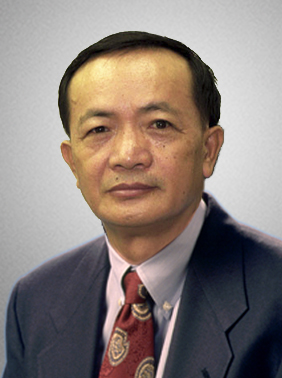 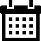 Năm sinh: 1953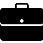 Nghề nghiệp: Nguyên Phó Giám đốc Học viện Tư pháp, Cơ sở TP. Hồ Chí Minh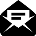 Email: bacthanh2002@yahoo.com  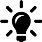 Lĩnh vực hoạt động: Luật dân sự; Luật tư pháp quốc tế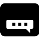 Ngôn ngữ: Tiếng NgaHọc vấnHọc vấn1987Tiến sỹ chuyên ngành: Luật Dân sự, Trường Đại học Tổng hợp quốc gia Azerbaijan, Liên-XôKinh nghiệmKinh nghiệm1978 – 1994Giảng viên Khoa Pháp lý ĐHTH Hà Nội, Đại học Luật Hà Nội và TP. Hồ Chí Minh1989 – 1999Trưởng bộ môn Luật, Khoa Kinh tế đối ngoại, Trường Kinh tế đối ngoại TW1995 – 1999Phó ban chuyên trách Ban Pháp chế HĐND TP. Hồ Chí Minh1999 – 2005Thẩm phán TANDTC, Tòa phúc thẩm TANDTC tại TP.Hồ Chí Minh2006 – nayGiảng viên, Phó Giám đốc Học viện Tư pháp, Cơ sở TP. Hồ Chí Minh1/2008 – nayBí thư Đảng ủy (nhiệm kỳ 2011 – 2016) - Hiệu trưởng Trường Đại học Luật TP. Hồ Chí Minh.Chức vụChức vụNguyên Phó Giám đốc Học viện Tư pháp, Cơ sở TP. Hồ Chí MinhTrọng tài viên, VIACBằng cấp/chứng chỉ/ thành tích nổi bậtBằng cấp/chứng chỉ/ thành tích nổi bậtTham gia viết nhiều giáo trình, sách tham khảo, chuyên khảoTham gia nhiều công trình nghiên cứu khoa học